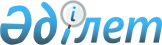 Ғабит Мүсірепов атындағы аудан мәслихатының 2013 жылғы 24 мамырдағы N 13-2 "Ғабит Мүсірепов атындағы ауданда тұратын аз қамтамасыз етілген отбасыларына (азаматтарына) тұрғын үй көмегін көрсету қағидасын бекіту туралы" шешіміне өзгеріс енгізу туралы
					
			Күшін жойған
			
			
		
					Солтүстік Қазақстан облысы Ғабит Мүсірепов атындағы аудандық мәслихатының 2014 жылғы 31 наурыздағы N 23-4 шешімі. Солтүстік Қазақстан облысының Әділет департаментінде 2014 жылғы 16 сәуірде N 2673 болып тіркелді. Күші жойылды - Солтүстік Қазақстан облысы Ғабит Мүсірепов атындағы аудан мәслихатының 2018 жылғы 3 шілдедегі № 26-4 шешімімен
      Ескерту. Күші жойылды - Солтүстік Қазақстан облысы Ғабит Мүсірепов атындағы аудан мәслихатының 03.07.2018 № 26-4 (алғаш рет ресми жарияланған күнінен бастап күнтізбелік он күн өткен соң қолданысқа енгізіледі) шешімімен.
      Қазақстан Республикасының 1998 жылғы 24 наурыздағы "Нормативтік құқықтық актілер туралы" Заңының 21-бабына, Қазақстан Республикасы Үкіметінің 2009 жылғы 30 желтоқсандағы "Тұрғын үй көмегін көрсету ережесін бекіту туралы" № 2314 бекітілген қаулысына сәйкес Солтүстік Қазақстан облысы Ғабит Мүсірепов атындағы ауданының мәслихаты ШЕШТІ:
      1. Ғабит Мүсірепов атындағы аудан мәслихатының 2013 жылғы 24 мамырдағы № 13-2 "Ғабит Мүсірепов атындағы ауданда тұратын аз қамтамасыз етілген отбасыларына (азаматтарына) тұрғын үй көмегін көрсету Қағидасын бекіту туралы" шешіміне (Нормативтік құқықтық актілерді тіркеу тізілімінде 2013 жылғы 28 маусымда № 2299 тіркелген, 2013 жылғы 15 шілдеде "Есіл өңірі" газетінде, 2013 жылғы 15 шілдеде, "Новости Приишимья" газетінде жарияланған) келесі өзгеріс енгізілсін:
      қөрсетілген шешіммен бекітілген Ғабит Мүсірепов атындағы ауданда тұратын аз қамтамасыз етілген отбасыларына (азаматтарына) тұрғын үй көмегін көрсету Қағидаларында:
      5-тармақтың 3) тармақшасы келесі редакцияда жазылсын:
      "3) Азаматтарды тіркеу кітабының көшірмесі не мекенжай анықтамасы, не өтініш берушінің тұрғылықты тұратын жерi бойынша тiркелгенiн растайтын ауылдық әкiмдердiң анықтамасы;".
      2. Осы шешім ресми алғашқы жарияланғаннан кейін он күнтізбелік күннен кейін қолданысқа енгізіледі.
					© 2012. Қазақстан Республикасы Әділет министрлігінің «Қазақстан Республикасының Заңнама және құқықтық ақпарат институты» ШЖҚ РМК
				
      Солтүстік Қазақстан облысы

      Ғабит Мүсірепов атындағы

      аудан мәслихатының XХIІІ

      сессиясы төрағасы

Н. Габдулов

      Солтүстік Қазақстан облысы

      Ғабит Мүсірепов атындағы

      аудан мәслихатының хатшысы

Б. Ысқақова

      КЕЛІСІЛДІ

      "Солтүстік Қазақстан облысы

      Ғабит Мүсірепов атындағы ауданның

      жұмыспен қамту және әлеуметтік

      бағдарламалар" мемлекеттік

      мекемесінің басшысы

Н. Барақаев

      31 наурыз 2014 жыл
